Compass UK & Ireland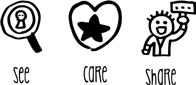 Workplace Safety Management SystemNote - Assessments must be reviewed every 3 years, whenever there is a significant change in the activity, and following any incident involving the activity. Assessments must be retained for a period of 6 years.Section 1 identifies different types of PPE that can be considered to protect different parts of the body. Section 2 considers other aspects that must be considered. All PPE issued to each member of staff must be recorded on the ES06a PPE Issue Form.Page 1 of 2Compass UK & IrelandWorkplace Safety Management SystemPage 2 of 2ES06Personal Protective Equipment (PPE) AssessmentPersonal Protective Equipment (PPE) AssessmentPersonal Protective Equipment (PPE) AssessmentUnit NameUnit NumberRisk Assessment CompletedDateSignedSigned1st reviewDateSignedSigned2nd reviewDateSignedSigned3rd reviewDateSignedSignedSection 1 – Identification of PPESection 1 – Identification of PPESection 1 – Identification of PPEParts of the body protectedTypes of suitable PPE to considerTypes of PPE provided(Write in here the PPE items in use, or N/A if not required – having checked relevant risk assessments).Eyes and FaceSafety spectacles, goggles, face visors or facemasks to protect against chemicals, dust, projectiles and hazardous vapours.HearingEar plugs or ear defenders to protect against hearing loss from damaging noise levels.Head and/or neckHard hats or bump caps to protect against falling or flying objects and head bumping; hairnets to prevent hair entanglement.BreathingFacemasks, respirators or breathing apparatus to protect against dust, vapours, gas and oxygen deficient atmospheres.Whole body / trunk areaOveralls, aprons, stab vests, high-visibility clothing, waterproof coats, thermal clothing to protect against the effects of adverse weather or temperature extremes, chemical splashes, hotsubstances, assault (stab wounds or blows from a weapon) etc..Hands and/or armsGloves, gauntlets or armlets to protect against abrasion, temperature extremes, cuts and punctures, impacts, chemicals, hot substances and equipment, electric shock, vibration, skin infection, disease or contamination.Feet and/or legsSafety boots or slip resistant footwear with / without toecaps or steel mid-soles, leggings and gaiters to protect against wet, cuts andpunctures, falling objects, frequent use of roll cages and/or pallet trucks and slipping.Document NamePersonal Protective Equipment (PPE) AssessmentDocument NoWS.RA.ES.06.01Document OwnerWorkplace SafetyDate of IssueJuly 2022ClassificationInternal UseVersion No1.0Section 2 – Other factorsSection 2 – Other factorsSection 2 – Other factorsSection 2 – Other factorsMatters to ConsiderY/NPossible Management ActionActions/CommentsHave all users been trained inthe correct use and care of PPE?Ensure training is carried out, recorded and signed for.Has a PPE Record of Issue been completed and signed for each user?Ensure that ES06a PPE Record of Issue is completed and signed for all users.Are items of PPE being worn and used correctly when required?Ensure employees wear or use PPE as defined in applicable risk assessments or COSHH Product Assessments.Do all items of PPE fit properly and give adequate protection?Ensure PPE is correctly adjusted to fit and, where applicable, that no gaps are present that could expose the user to harmful substances.Is protection maintained where more than one item of PPE is worn together?Check that there is no protection conflict where two or more items are worn, e.g. goggles and facemask.Are PPE users free from adverse health effects, e.g. skin complaints, breathing difficulties etc?Stop the person carrying out the task and investigate the possible cause. Refer to the guidance on Occupational Dermatitis and Occupational Asthma. (Available on the HSE webpage).Is PPE stored correctly and kept away from sources of contamination, e.g. chemicals?Provide suitable storage, including individual storage facilities, if necessary, for hygiene reasons.Is PPE kept clean, in good condition and replaced when necessary?Ensure PPE users keep PPE clean and report to manager or supervisor when replacement needed.Where required for hygiene reasons, are employees issuedwith their own items of PPE?Individual PPE will need to be issued if there could be a hygienerisk if shared.Is PPE in good condition and in good working order?Where applicable, does PPE have all straps, clasps, buckles or ties in place?Is PPE free from obvious defects, such as:Dents, deep scratches, holes, worn thin, frayed, torn or otherwise damaged?Replace all items of defective PPE and retrain users in the need to report defective PPE for repair or replacement.Other factors:Document NamePersonal Protective Equipment (PPE) AssessmentDocument NoWS.RA.ES.06.01Document OwnerWorkplace SafetyDate of IssueJuly 2022ClassificationInternal UseVersion No1.0